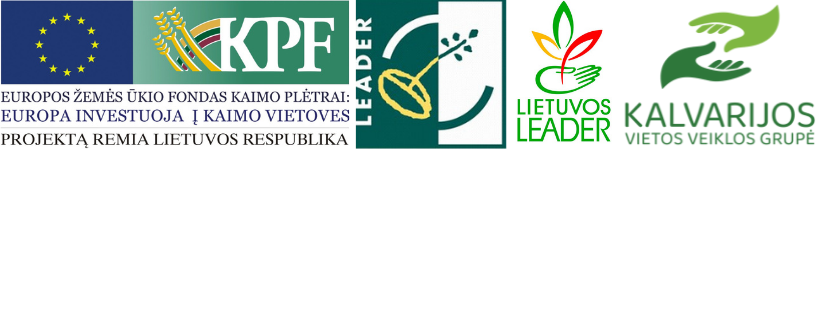 Aistiškių kaimo bedruomenė baigė įgyvendinti  projektą „Kur upelis Aista – ten gimtinė mana“, KALV-LEADER-6B-JS-3-2-2018 Aistiškių kaimo bedruomenė baigė įgyvendinti projektą „Kur upelis Aista – ten gimtinė mana“, KALV-LEADER-6B-JS-3-2-2018. Projektas teiktas pagal VPS priemonę „Kaimo gyventojų sutelktumo skatinimas“ (kodas LEADER-19.2-SAVA-5).Bendra projekto vertė – iki  10 526,32 Eur., iš kurių paramos lėšos – iki 10 000,00 Eur. Projekto tikslas – išsaugoti Aistiškių krašto tradicijas, puoselėti vietos tradicinę kultūrą bei stiprinti ryšius su kraštiečiais mažinant socialinę atskirtį.Projekto rezultatai:Įvykę 3 edukaciniai dailės užsiėmimai, tradicijų puoselėjimas edukacinių užsiėmimų ir kraštiečių šventės metu.